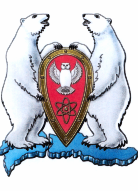 Городской округ Архангельской области «Новая Земля»Совет депутатовмуниципального образования городской округ «Новая Земля»шестого созываДвадцать первая сессияР Е Ш Е Н И ЕОб утверждении отчета об исполнении бюджета муниципального образования городской округ «Новая Земля» за 2023 год      В соответствии с решением Совета депутатов муниципального образования городской округ «Новая Земля» от 25.10.2023 № 120 «О бюджетном процессе в муниципальном образовании «Новая Земля», руководствуясь статьёй 24 Устава городского округа Архангельской области, Совет депутатов муниципального образования городской округ «Новая Земля» решил:Утвердить отчет об исполнении бюджета муниципального образования городской округ «Новая Земля» за 2023 год по доходам в сумме 175 146 122,23 тыс. рублей, по расходам в сумме 197 832 993,35 тыс. рублей с превышением расходов над доходами (дефицит) бюджета в сумме 22 686 871,12 тыс. рублей с показателями:-по кодам видов доходов, подвидов доходов, классификации операций сектора государственного управления, относящихся к доходам бюджетов за 2023 год согласно приложению № 1 к настоящему решению;-по кодам классификации доходов бюджетов за 2023 год согласно приложению № 2 к настоящему решению;-по источникам финансирования дефицита бюджета по кодам групп, подгрупп, статей, видов источников финансирования дефицитов бюджетов, классификации операций сектора государственного управления, относящихся к источникам финансирования дефицитов бюджетов за 2023 год согласно приложению № 3 к настоящему решению;-по распределению бюджетных ассигнований муниципального образования городской округ «Новая Земля» по разделам и подразделам классификации расходов бюджетов за 2023 год согласно приложению № 4 к настоящему решению;-по ведомственной структуре расходов бюджета муниципального образования городской округ «Новая Земля» за 2023 год согласно приложению № 5 к настоящему решению;-мероприятиям по реализации Стратегии социально-экономического развития муниципального образования городской округ «Новая Земля» (по муниципальным программам и непрограммным направлениям деятельности) за 2023 год согласно приложению № 6 к настоящему решению.Настоящее решение подлежит опубликованию в газете «Новоземельские вести», размещению на официальном сайте городского округа «Новая Земля» в информационно-телекоммуникационной сети «Интернет».Настоящее решение вступает в силу со дня его официального опубликования.Председатель Совета депутатовмуниципального образования городской округ «Новая Земля»                                                       В.А. КурасовГлава муниципального образования городской округ «Новая Земля»                                                       А.Н. Симовинот      рп Белушья Губа                          № 